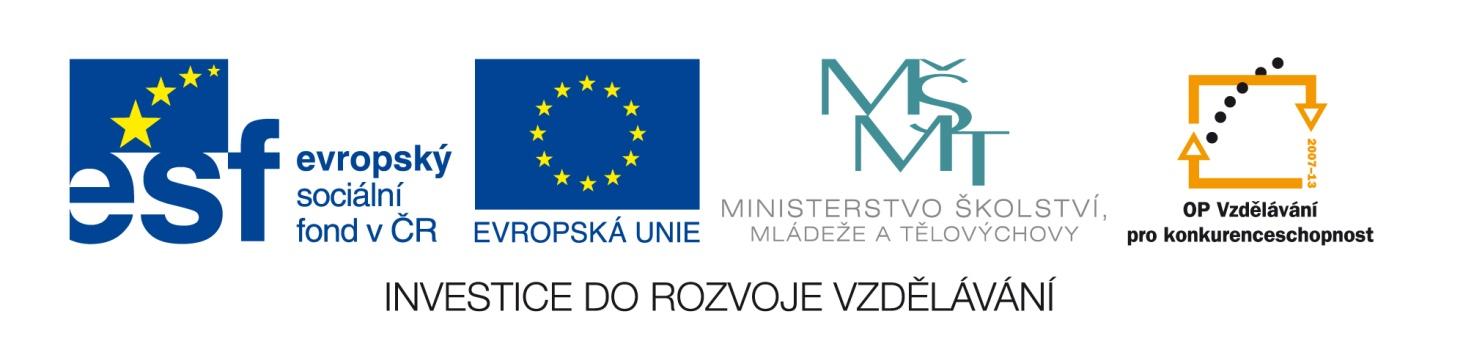 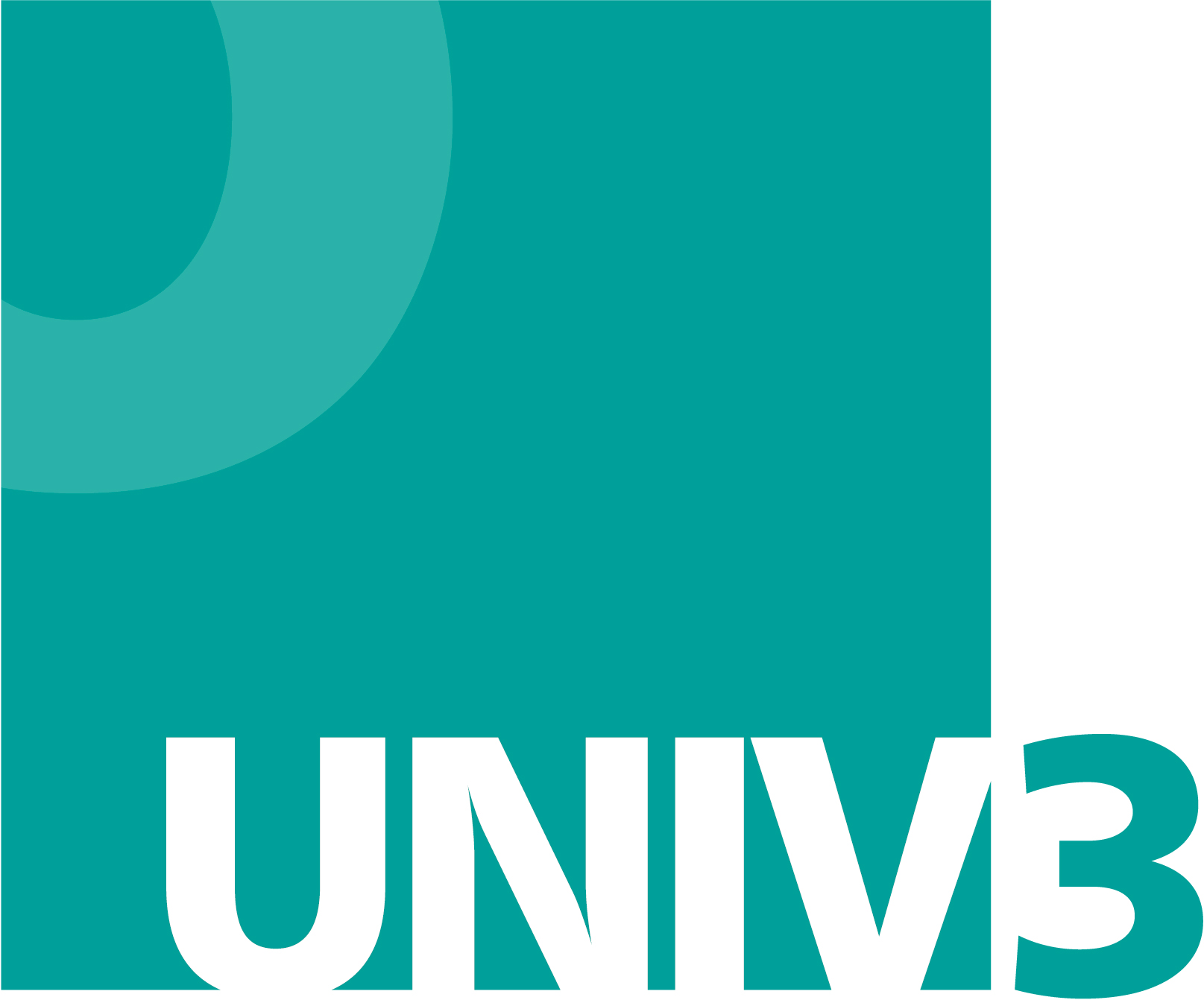 Rekvalifikační program byl vytvořen v rámci projektu UNIV 3 - Podpora procesu uznávání, který realizovalo Ministerstvo školství, mládeže a tělovýchovy ve spolupráci s Národním ústavem pro vzdělávání, školským poradenským zařízením a zařízením pro další vzdělávání pedagogických pracovníků, s finanční podporou Evropského sociálního fondu a státního rozpočtu ČR.Více informací o projektu najdete na www.nuv.cz/univ3. Vážené kolegyně, vážení kolegové,tento rekvalifikační program, který vznikl v rámci projektu UNIV 3 ve spolupráci se středními odbornými školami a dalšími vzdělávacími zařízeními, je určen jako pomůcka pro vzdělávací instituce při přípravě rekvalifikačních programů k získání kvalifikace uvedené v Národní soustavě kvalifikací (NSK) a jejich akreditace.Má charakter modelového vzdělávacího programu, tzn., že se předpokládá jeho doplnění nebo úprava v návaznosti na vzdělávací podmínky školy nebo jiné vzdělávací instituce a plánovanou organizaci vzdělávání (rekvalifikačního kurzu). Zohlednit je třeba také potřeby dopracování na základě požadavků MŠMT k akreditaci a realizaci rekvalifikačních programů – www.msmt.cz/vzdelavani/dalsi-vzdelavani .Zejména je třeba ověřit platnost kvalifikačního a hodnoticího standardu NSK dané kvalifikace, podle kterých byl rekvalifikační program vytvořen. Tzn. ověřit, zda od doby vytvoření tohoto rekvalifikačního programu nedošlo k inovaci příslušných standardů, neboť rekvalifikační program k získání profesní kvalifikace musí být v souladu s platnými standardy. Projektový tým UNIV 3 Projekt UNIV 3 – podpora procesů uznáváníREKVALIFIKAČNÍ PROGRAM  Železář(36-062-H)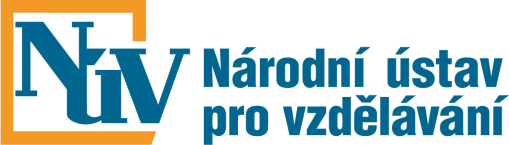 Národní ústav pro vzdělávání, školské poradenské zařízení a zařízení pro další vzdělávání pedagogických pracovníků2015Obsah1. Identifikační údaje rekvalifikačního programu	62. Profil absolventa	7Výsledky vzdělávání	7Možnosti pracovního uplatnění absolventa	73. Charakteristika rekvalifikačního programu	8Pojetí a cíle rekvalifikačního programu	8Organizace výuky	8Prostorové, materiální a technické zabezpečení výuky	8Lektorské zabezpečení výuky	9Vedení dokumentace kurzu	9Metodické postupy výuky	9Postupy hodnocení výuky	105. Moduly rekvalifikačního programu	12Příloha č. 1 – Rámcový rozvrh hodin vzorového výukového dne	21Příloha č. 2 – Složení zkušební komise	22Příloha č. 3 – Seznam a kvalifikace lektorů jednotlivých modulů	23Příloha č. 4 – Vzor potvrzení o účasti v akreditovaném  vzdělávacím programu	24Příloha č. 5 – Způsob zjišťování zpětné vazby od účastníků	26 1. Identifikační údaje rekvalifikačního programu2. Profil absolventaRekvalifikační program připravuje účastníka na úspěšné vykonání zkoušky podle zákona č. 179/2006 Sb. pro získání profesní kvalifikace Železář (36-062-H) a na úspěšný výkon zvolené profesní kvalifikace. Výsledky vzděláváníAbsolvent rekvalifikačního programu je schopen:Orientovat se ve stavebních výkresech a dokumentaci, číst výkresy výztuže a tvaru železobetonových konstrukcí,zhotovovat, sestavovat a ukládat výztuže do forem a bednění,svařovat výztuže nebo výstužné díly,zesilovat konstrukce z prostého, železového a předpjatého betonu,ošetřovat a udržovat stroje a zařízení pro dělení, ohýbání a svařování výztuže.Možnosti pracovního uplatnění absolventaAbsolvent rekvalifikačního programu je připraven na výkon pracovní poziceŽelezář.3. Charakteristika rekvalifikačního programu Pojetí a cíle rekvalifikačního programuVzdělávání v programu Železář (36-062-H) směřuje k tomu, aby účastníci získali odborné kompetence potřebné pro výkon pozice Železář.Pro úspěšné uplatnění absolventů programu v praxi budou v průběhu výuky rozvíjeny nejen kompetence obsažené ve kvalifikačním standardu NSK, ale i dovednosti a znalosti potřebné pro výkon pozice Železář, jako samostatnost, odpovědnost, kvalita, řešení problémů, spolupráce. Důraz bude kladen také na podporu BOZP.Program je zpracován v souladu s hodnoticím standardem profesní kvalifikace Železář (36-062-H), který je platný od 13. 2. 2013. Organizace výukyVýuka je realizována prezenční formou. Výuka zahrnuje část teoretickou a část praktickou.Teoretická výuka je realizována v běžné učebně vybavené dataprojektorem a osobními PC s přístupem na internet. Délka teoretické vyučovací hodiny je 45 minut.Praktická výuka probíhá v odborných učebnách - dílnách a na pracovištích zaměstnavatelů. Délka vyučovací hodiny praktické výuky je 60 minut.Praxe je realizována v souladu se zákoníkem práce. Výuka nepřesáhne 8 hodin denně (plus přestávky).Na začátku teoretické a praktické výuky budou účastníci seznámeni s BOZP.Prostorové, materiální a technické zabezpečení výukyPro výuku je k dispozici minimálně následující materiálně technické zázemí:Výrobna výztuže:stroje na zpracování tyčí: automatický podavač, střihací linka, měřicí a střihací stolice, automatická střihací stolice, ohýbací zařízení, automatická třmínkovačka, multifunkční stroj pro střih a ohyb výztuže,stroje na zpracování svitků výztuže: automatická třmínkovačka, stroj na výrobu kontinuálního třmínku, rovnačka,montážní stroje výztuže,stroj na výrobu armokošů do pilot,stroj na výrobu a zpracování výztužných sítí: zařízení na výrobu svařovaných sítí, stroj na stříhání sítí, stroj na ohýbání sítí,zvedací zařízení,projektová dokumentace pro hodnocenou činnost.Pracoviště na stavbě:nůžky a ohýbačky výztuže, kombinované stroje, skružovačky,armovací klička na vázání výztuže vázacím drátem, kleště, pákové nůžky na železo, nůžky na železo, měřidla.Lektorské zabezpečení výukyPožadovaná kvalifikace lektorů programu: Odborná způsobilost:střední vzdělání s maturitní zkouškou v oboru vzdělání, který odpovídá charakteru vyučovaného programu/modulů programu, nebovyšší odborné vzdělání v akreditovaném vzdělávacím programu VOŠ, který odpovídá charakteru vyučovaného programu/modulů programu, nebovysokoškolské vzdělání v akreditovaném studijním programu studijního oboru, který odpovídá charakteru vyučovaného programu/modulů programu.Pedagogická způsobilost:bakalářské vzdělání v programu v oblasti pedagogických věd zaměřeném na přípravu učitelů středních škol, neboúspěšné absolvování programu celoživotního vzdělávání uskutečňovaného VŠ, který je zaměřen na přípravu učitelů středních škol, neboúspěšně ukončený certifikovaný kurz lektora, neboúspěšně ukončené studium pedagogiky.Odborná praxe:Nejméně 2 roky odborné praxe, 3 roky pedagogické praxe (alespoň jeden lektor).Lektor praktických modulů kvalifikací na úrovni H disponuje navíc výučním listem v oboru vzdělání, který odpovídá charakteru vyučovaného programu/modulu, nebo kvalifikací učitele odborného výcviku nebo učitele praktického vyučování v oboru vzdělání, který odpovídá charakteru vyučovaného programu/modulu. Vedení dokumentace kurzu V souvislosti s kurzem je vedena dokumentace o: zahájení vzdělávání (vstupní dotazník účastníka vzdělávání, vč. uvedení jeho identifikačních údajů a kopie dokladu o dosaženém stupni nejvyššího dosaženého vzdělání),průběhu vzdělávání („třídní kniha“, ve které bude uvedeno datum konání výuky, hodinový rozsah výuky s rozdělením na teoretickou a praktickou výuku, konkrétní obsah výuky, evidence účastníků výuky, jméno a podpis vyučujícího),ukončení vzdělávání (evidence účastníků u závěrečné zkoušky, kopie vydaných osvědčení – potvrzení o účasti v akreditovaném vzdělávacím programu a osvědčení o získání profesní kvalifikace).Pozn.: Tyto doklady jsou ve vzdělávací instituci uchovávány po dobu platnosti akreditace, popř. do doby ukončení kurzu zahájeného v době platnosti udělené akreditace.Kopie vydaných osvědčení jsou ve vzdělávací instituci uchovávány v souladu se zákonem o archivnictví.Vzory osvědčení a podmínky jejich vydávání jsou uvedeny na http://www.msmt.cz/vzdelavani/dalsi-vzdelavani/rekvalifikace-1.Metodické postupy výukyZákladními metodami budou výklad, instruktáž, demonstrace,procvičování (nácvik) a praxe.Při realizaci rekvalifikačního programu budou uplatňovány metody a formy výuky v závislosti na povaze probírané látky. Používané metody a formy práce budou přizpůsobeny věku účastníků, jejich schopnostem, možnostem a potřebám. Lektor bude přizpůsobovat výuku specifikám vzdělávání dospělých, zohledňovat bude zejména jejich věk, získané vzdělání, dosavadní praxi.Postupy hodnocení výukyÚčastníci budou hodnoceni podle kritérií (parametrů) stanovených v jednotlivých modulech. Posuzovat se bude pracovní přístup, kvalita provedené práce, schopnost spolupráce.Každý modul bude zakončen zápočtem.V průběhu výuky všech modulů bude lektor pozorovat práci jednotlivých účastníků, na základě cíleného pozorování rozhodne, zda účastník dosáhl požadovaných výsledků, či zda jich nedosáhl. Pokud lektor na základě svého pozorování rozhodne, že účastník disponuje všemi požadovanými kompetencemi, započte účastníkovi modul. Pokud lektor nebude přesvědčen o tom, že účastník dosáhl všech požadovaných výstupů modulu, zadá účastníkovi úkol, na jehož splnění bude mít účastník novou možnost prokázat, že potřebnými kompetencemi skutečně disponuje.Jestliže absolvent dosáhne alespoň 80% účasti na vzdělávání (v kurzu), vystaví se mu Potvrzení o účasti v akreditovaném vzdělávacím programu.Vzdělávání v rekvalifikačním programu je ukončeno vykonáním zkoušky dle zákona č. 179/2006 Sb., o ověřování a uznávání výsledků dalšího vzdělávání, ve znění pozdějších předpisů. Dokladem o úspěšném vykonání zkoušky je Osvědčení o získání profesní kvalifikace.4. Učební plán Optimální trajektorie:Vysvětlivky: Šipka mezi kódy modulů () znamená, že modul za šipkou může být studován až po absolvování modulu před šipkou. Lomítko mezi moduly (/) znamená, že dané moduly mohou být studovány v libovolném pořadí nebo souběžně. Použití závorek znamená, že označená skupina modulů je soudržným celkem z hlediska závaznosti či volitelnosti pořadí.

5. Moduly rekvalifikačního programuPříloha č. 1 – Rámcový rozvrh hodin vzorového výukového dne Příloha č. 2 – Složení zkušební komise Příloha č. 3 – Seznam a kvalifikace lektorů jednotlivých modulů  Příloha č. 4 – Vzor potvrzení o účasti v akreditovaném  vzdělávacím programu Název a adresa vzdělávacího zařízeníVzdělávací program akreditován MŠMT dne ………… pod čj.: ……………….potvrzenío ÚČASTI V AKREDITOVANÉM VZDĚLÁVACÍM PROGRAMUpo ukončení vzdělávacího programu rekvalifikačního kurzu, podle vyhl. MŠMT č. 176/2009 Sb., kterou se stanoví náležitosti žádosti o akreditaci vzdělávacího programu, organizace vzdělávání v rekvalifikačním zařízení a způsob jeho ukončení.Jméno, Příjmení, titul účastníka kurzuDatum a místo narozeníAbsolvoval (a) rekvalifikační program: Železář (36-062-H)pro pracovní činnost: ŽelezářKurz proběhl v období od ……….…. do …………… V rozsahu		- na teorii  				 …  vyučovacích hodin			- na praxi 				 …   hodinVzdělávací program obsahoval tyto předměty (moduly):………………………..	….  hodin……………………….                                                                               ….  hodin……………………….                                                                               ….  hodin………………………                                                                                .…  hodin………………………                                                                                ….  hodinDle vyhlášky MŠMT č. 176/2009 Sb. toto osvědčení o účasti v akreditovaném vzdělávacím programu nenahrazuje doklad o úspěšném absolvování odborné zkoušky dle zákona č. 179/2006 Sb., o ověřování a uznávání výsledků dalšího vzdělávání.V …………………... dne ……………	…………………………………	…..………………………….....	Eva Nováková 	Pavel Černý	garant kurzu	L.S.	statutární zástupce vzdělávacího zařízeníNázev a adresa zařízeníŠkola zařazena do rejstříku škol a školských zařízení/Studijní program akreditován MŠMT* dne ………… pod čj.: ……………….potvrzenío ÚČASTI V AKREDITOVANÉM VZDĚLÁVACÍM PROGRAMUpo úspěšném ukončení vzdělávacího programu rekvalifikačního kurzu realizovaného dle § 108, odst. 2, písm. c) zákona č. 435/2004 Sb. o zaměstnanosti, ve znění pozdějších předpisů, školou v rámci oboru vzdělání, který má zapsaný v rejstříku škol a školských zařízení nebo vysokou školou s akreditovaným studijním programem podle zvláštního právního předpisuJméno, Příjmení, titul účastníka kurzuDatum a místo narozeníAbsolvoval (a) rekvalifikační program: Železář (36-062-H)pro pracovní činnost: ŽelezářKurz proběhl v období od ……….…. do …………… V rozsahu		- na teorii  				…   vyučovacích hodin			- na praxi 				…   hodinVzdělávací program obsahoval tyto předměty (moduly):………………………..	….  hodin……………………….                                                                               ….  hodin……………………….                                                                               ….  hodin………………………                                                                                .…  hodin………………………                                                                                ….  hodinDle vyhlášky MŠMT č. 176/2009 Sb. toto osvědčení o účasti v akreditovaném vzdělávacím programu nenahrazuje doklad o úspěšném absolvování odborné zkoušky dle zákona č. 179/2006 Sb., o ověřování a uznávání výsledků dalšího vzdělávání.V …………………... dne ……………	…………………………………	…..………………………….....	Eva Nováková 	Pavel Černý	garant kurzu	L.S.	statutární zástupce vzdělávacího zařízeníPříloha č. 5 – Způsob zjišťování zpětné vazby od účastníků Název vzdělávací instituceHodnocení spokojenosti s kurzemNázev rekvalifikačního programu: Termín konání kurzu (od – do):Vážená účastnice kurzu,Vážený účastníku kurzu,žádáme Vás o vyjádření Vaši spokojenosti s obsahem a průběhem tohoto rekvalifikačního kurzu.  Vaše hodnocení a názory budou použity pouze pro zkvalitnění vzdělávacího programu a další práce realizátorů kurzu, jsou zcela interní a nebude s nimi jinak nakládáno.Děkujeme                                                                   ………………………..                                                                                         Garant kurzuHodnotíte tento program za osobně přínosný?    (Odpověď zaškrtněte)AnoSpíše anoSpíše neNe 	Získali jste znalosti a dovednosti, které jste očekávali? AnoSpíše anoSpíše neNe 	Myslíte si, že získané znalosti a zkušenosti z tohoto kurzu uplatníte ve Vaší praxi?Ano	Spíše anoSpíše neNeByl pro Vás rozsah probíraného učiva dostačující?Ano	Spíše anoSpíše neNe	Byl (a) jste spokojen (a) s rozsahem a kvalitou praktické výuky?AnoSpíše anoSpíše neNeByl (a) jste spokojen (a) s rozsahem a kvalitou teoretické výuky?AnoSpíše anoSpíše neNeByl výklad učiva pro Vás dostatečně srozumitelný a názorný?AnoSpíše anoSpíše neNeKterá témata byla nejvíce zajímavá?Vyhovovala Vám organizace výuky?AnoSpíše anoSpíše neNeCo byste v programu a ve výuce zlepšil/-a?Celkové hodnocení programu (stupnice známek jako ve škole 1 - 5):Vaše další komentáře a připomínky. Zejména k označení Spíše ne, Ne.Název rekvalifikačního programuŽelezář (36-062-H)Platnost hodnoticího standardu, dle kterého byl program vytvořenPlatný od 13. 2. 2013Název vzdělávací instituceAdresa vzdělávací instituceWWW vzdělávací instituceKontaktní osobaTyp programu dalšího vzděláváníRekvalifikační program – příprava na získání profesní kvalifikace dle zákona 179/2006 Sb. Vstupní požadavky na uchazečeMinimálně základní vzděláníSvářečský průkaz - základní zkouška ‒ odborná způsobilost podle ČSN 05 0705 Z1Podmínky zdravotní způsobilosti uchazečePodmínky zdravotní způsobilosti jsou uvedeny na www.nsp.cz Forma výukyPrezenčníDélka výuky150 hodin (45 hod. teoretická výuka, 105 hod. praxe)Způsob ukončení Zkouška k získání profesní kvalifikace Železář (36-062-H) dle zákona č.179/2006 Sb.Získaná kvalifikaceProfesní kvalifikace Železář (36-062-H)CertifikátyPotvrzení o účasti v akreditovaném vzdělávacím programu Osvědčení o získání profesní kvalifikacePracovní činnost, pro niž bude rekvalifikace uskutečňovánaŽelezářJména garantů odborné úrovně rekvalifikace a řádného provádění závěrečných zkoušekGarant kurzu:Autorizovaná osoba:Název vzdělávací instituceNázev vzdělávací instituceAdresa vzdělávací instituceAdresa vzdělávací instituceAdresa vzdělávací instituceAdresa vzdělávací instituceŽelezář (36-062-H)Železář (36-062-H)Železář (36-062-H)Železář (36-062-H)Železář (36-062-H)Železář (36-062-H)Název moduluKód moduluKód moduluHodinové dotaceHodinové dotaceZpůsob ukončení moduluZpůsob ukončení moduluNázev moduluKód moduluKód moduluTeoretická výukaPraktická výukaStavební dokumentace železobetonových konstrukcíŽEL 01ŽEL 01160zápočetzápočetZhotovování, sestavování a ukládání výztužeŽEL 02ŽEL 02840zápočetzápočetSvařování výztuže nebo výztužných dílůŽEL 03ŽEL 03829zápočetzápočetZesilování železobetonovýchkonstrukcí ŽEL 04ŽEL 04824zápočetzápočetOšetřování a údržba strojů a zařízení ŽEL 05ŽEL 05512zápočetzápočet45105SoučtySoučty150150CELKEMCELKEMŽEL 01 → ŽEL 02 / ŽEL 03 → ŽEL 04 / ŽEL 05Název moduluStavební dokumentace železobetonových konstrukcíKódŽEL 01Délka modulu16 hodin (16 teorie a praktická cvičení)Platnost Typ modulupovinnýVstupní předpokladyMinimálně základní vzděláníMinimálně základní vzděláníMinimálně základní vzděláníStručná anotace vymezující cíle moduluCílem modulu je naučit účastníky orientovat se ve stavebních výkresech a dokumentaci, číst výkresy výztuže a tvaru železobetonových konstrukcí.Stručná anotace vymezující cíle moduluCílem modulu je naučit účastníky orientovat se ve stavebních výkresech a dokumentaci, číst výkresy výztuže a tvaru železobetonových konstrukcí.Stručná anotace vymezující cíle moduluCílem modulu je naučit účastníky orientovat se ve stavebních výkresech a dokumentaci, číst výkresy výztuže a tvaru železobetonových konstrukcí.Stručná anotace vymezující cíle moduluCílem modulu je naučit účastníky orientovat se ve stavebních výkresech a dokumentaci, číst výkresy výztuže a tvaru železobetonových konstrukcí.Předpokládané výsledky výukyAbsolvent modulu bude schopen:Číst stavební výkresy, zejména výkresy výztuže a železobetonových konstrukcí,pracovat s dodanou technickou zprávou a technickou dokumentací,uvést předpisy a normy pro železobetonové konstrukce. Předpokládané výsledky výukyAbsolvent modulu bude schopen:Číst stavební výkresy, zejména výkresy výztuže a železobetonových konstrukcí,pracovat s dodanou technickou zprávou a technickou dokumentací,uvést předpisy a normy pro železobetonové konstrukce. Předpokládané výsledky výukyAbsolvent modulu bude schopen:Číst stavební výkresy, zejména výkresy výztuže a železobetonových konstrukcí,pracovat s dodanou technickou zprávou a technickou dokumentací,uvést předpisy a normy pro železobetonové konstrukce. Předpokládané výsledky výukyAbsolvent modulu bude schopen:Číst stavební výkresy, zejména výkresy výztuže a železobetonových konstrukcí,pracovat s dodanou technickou zprávou a technickou dokumentací,uvést předpisy a normy pro železobetonové konstrukce. Učivo / obsah výukystavební výkresy – druhy, formáty, měřítko, popisový rámec, čtení výkresů základů staveb, čtení výkresů svislých konstrukcí (půdorys, svislý řez, pohledy), kótování,čtení výkresů vodorovných konstrukcí (skladba stropu, výkres tvaru stropní konstrukce), kótování,čtení prováděcích výkresů jednoduchých staveb, zpracování technické zprávy,čtení výkresů železobetonových konstrukcí,přehled předpisů a norem pro železobetonové konstrukce.   Učivo / obsah výukystavební výkresy – druhy, formáty, měřítko, popisový rámec, čtení výkresů základů staveb, čtení výkresů svislých konstrukcí (půdorys, svislý řez, pohledy), kótování,čtení výkresů vodorovných konstrukcí (skladba stropu, výkres tvaru stropní konstrukce), kótování,čtení prováděcích výkresů jednoduchých staveb, zpracování technické zprávy,čtení výkresů železobetonových konstrukcí,přehled předpisů a norem pro železobetonové konstrukce.   Učivo / obsah výukystavební výkresy – druhy, formáty, měřítko, popisový rámec, čtení výkresů základů staveb, čtení výkresů svislých konstrukcí (půdorys, svislý řez, pohledy), kótování,čtení výkresů vodorovných konstrukcí (skladba stropu, výkres tvaru stropní konstrukce), kótování,čtení prováděcích výkresů jednoduchých staveb, zpracování technické zprávy,čtení výkresů železobetonových konstrukcí,přehled předpisů a norem pro železobetonové konstrukce.   Učivo / obsah výukystavební výkresy – druhy, formáty, měřítko, popisový rámec, čtení výkresů základů staveb, čtení výkresů svislých konstrukcí (půdorys, svislý řez, pohledy), kótování,čtení výkresů vodorovných konstrukcí (skladba stropu, výkres tvaru stropní konstrukce), kótování,čtení prováděcích výkresů jednoduchých staveb, zpracování technické zprávy,čtení výkresů železobetonových konstrukcí,přehled předpisů a norem pro železobetonové konstrukce.   Postupy výukyVýklad spojený s projekcí ukázek, cvičení - práce s výkresovou dokumentací, zpracování tech. zprávy.Postupy výukyVýklad spojený s projekcí ukázek, cvičení - práce s výkresovou dokumentací, zpracování tech. zprávy.Postupy výukyVýklad spojený s projekcí ukázek, cvičení - práce s výkresovou dokumentací, zpracování tech. zprávy.Postupy výukyVýklad spojený s projekcí ukázek, cvičení - práce s výkresovou dokumentací, zpracování tech. zprávy.Způsob ukončení moduluModul je ukončen zápočtem. Podkladem je účast na vzdělávání a dosažení stanovených výsledků vzdělávání.V průběhu výuky bude lektor pozorovat práci jednotlivých účastníků, na základě cíleného pozorování, řízeného rozhovoru (problémového dotazování) a dílčích výsledků práce účastníků rozhodne, zda účastník dosáhl požadovaných výsledků, či zda jich nedosáhl. Pokud lektor nebude přesvědčen o tom, že účastník všech požadovaných výstupů modulu skutečně dosáhl, zadá účastníkovi úkol, na kterém účastník prokáže/neprokáže, že potřebnými výstupy disponuje.  Způsob ukončení moduluModul je ukončen zápočtem. Podkladem je účast na vzdělávání a dosažení stanovených výsledků vzdělávání.V průběhu výuky bude lektor pozorovat práci jednotlivých účastníků, na základě cíleného pozorování, řízeného rozhovoru (problémového dotazování) a dílčích výsledků práce účastníků rozhodne, zda účastník dosáhl požadovaných výsledků, či zda jich nedosáhl. Pokud lektor nebude přesvědčen o tom, že účastník všech požadovaných výstupů modulu skutečně dosáhl, zadá účastníkovi úkol, na kterém účastník prokáže/neprokáže, že potřebnými výstupy disponuje.  Způsob ukončení moduluModul je ukončen zápočtem. Podkladem je účast na vzdělávání a dosažení stanovených výsledků vzdělávání.V průběhu výuky bude lektor pozorovat práci jednotlivých účastníků, na základě cíleného pozorování, řízeného rozhovoru (problémového dotazování) a dílčích výsledků práce účastníků rozhodne, zda účastník dosáhl požadovaných výsledků, či zda jich nedosáhl. Pokud lektor nebude přesvědčen o tom, že účastník všech požadovaných výstupů modulu skutečně dosáhl, zadá účastníkovi úkol, na kterém účastník prokáže/neprokáže, že potřebnými výstupy disponuje.  Způsob ukončení moduluModul je ukončen zápočtem. Podkladem je účast na vzdělávání a dosažení stanovených výsledků vzdělávání.V průběhu výuky bude lektor pozorovat práci jednotlivých účastníků, na základě cíleného pozorování, řízeného rozhovoru (problémového dotazování) a dílčích výsledků práce účastníků rozhodne, zda účastník dosáhl požadovaných výsledků, či zda jich nedosáhl. Pokud lektor nebude přesvědčen o tom, že účastník všech požadovaných výstupů modulu skutečně dosáhl, zadá účastníkovi úkol, na kterém účastník prokáže/neprokáže, že potřebnými výstupy disponuje.  Parametry pro hodnocení výsledků výukyParametry pro hodnocení výsledků výukyParametry pro hodnocení výsledků výukyParametry pro hodnocení výsledků výukyDoporučená literatura pro lektoryPříklady stavebních výkresů, technických zpráv a technické dokumentace, předpisy a normy pro železobetonové konstrukce.Doporučená literatura pro lektoryPříklady stavebních výkresů, technických zpráv a technické dokumentace, předpisy a normy pro železobetonové konstrukce.Doporučená literatura pro lektoryPříklady stavebních výkresů, technických zpráv a technické dokumentace, předpisy a normy pro železobetonové konstrukce.Doporučená literatura pro lektoryPříklady stavebních výkresů, technických zpráv a technické dokumentace, předpisy a normy pro železobetonové konstrukce.Název moduluZhotovování, sestavování a ukládání výztuže KódŽEL 02Délka modulu48 hodin (8 teorie + 40 praxe)Platnost Typ modulupovinnýVstupní předpokladyDle trajektorie modulůDle trajektorie modulůDle trajektorie modulůStručná anotace vymezující cíle moduluZákladním cílem modulu je naučit účastníky číst výkresovou dokumentaci výztuže, znát způsoby dělení výztužných sítí a prutů a provádět ohýbání výztužných prutů.Stručná anotace vymezující cíle moduluZákladním cílem modulu je naučit účastníky číst výkresovou dokumentaci výztuže, znát způsoby dělení výztužných sítí a prutů a provádět ohýbání výztužných prutů.Stručná anotace vymezující cíle moduluZákladním cílem modulu je naučit účastníky číst výkresovou dokumentaci výztuže, znát způsoby dělení výztužných sítí a prutů a provádět ohýbání výztužných prutů.Stručná anotace vymezující cíle moduluZákladním cílem modulu je naučit účastníky číst výkresovou dokumentaci výztuže, znát způsoby dělení výztužných sítí a prutů a provádět ohýbání výztužných prutů.Předpokládané výsledky výukyAbsolvent modulu bude schopen:Číst stavební výkresy, zejména výkresy výztuže a tvaru železobetonových konstrukcí,provádět dělení výztužných sítí a prutů a ohýbání výztužných prutů, sestavovat a spojovat výztuže předepsaným způsobem podle projektu,uložit výztuž do formy nebo do bednění.Předpokládané výsledky výukyAbsolvent modulu bude schopen:Číst stavební výkresy, zejména výkresy výztuže a tvaru železobetonových konstrukcí,provádět dělení výztužných sítí a prutů a ohýbání výztužných prutů, sestavovat a spojovat výztuže předepsaným způsobem podle projektu,uložit výztuž do formy nebo do bednění.Předpokládané výsledky výukyAbsolvent modulu bude schopen:Číst stavební výkresy, zejména výkresy výztuže a tvaru železobetonových konstrukcí,provádět dělení výztužných sítí a prutů a ohýbání výztužných prutů, sestavovat a spojovat výztuže předepsaným způsobem podle projektu,uložit výztuž do formy nebo do bednění.Předpokládané výsledky výukyAbsolvent modulu bude schopen:Číst stavební výkresy, zejména výkresy výztuže a tvaru železobetonových konstrukcí,provádět dělení výztužných sítí a prutů a ohýbání výztužných prutů, sestavovat a spojovat výztuže předepsaným způsobem podle projektu,uložit výztuž do formy nebo do bednění.Učivo / obsah výukyzásady zakreslování výztuže železobetonových konstrukcí,principy kreslení výkresů tvarů železobetonových konstrukcí,způsoby dělení výztužných sítí a prutů, ohýbání výztuže železobetonových prvků, sestavování a spojování výztuže železobetonových prvků, ukládání a provázání výztuže ve formě nebo v bedněnízásady BOZP při manipulaci s výztužemi; osobní ochranné pomůckyUčivo / obsah výukyzásady zakreslování výztuže železobetonových konstrukcí,principy kreslení výkresů tvarů železobetonových konstrukcí,způsoby dělení výztužných sítí a prutů, ohýbání výztuže železobetonových prvků, sestavování a spojování výztuže železobetonových prvků, ukládání a provázání výztuže ve formě nebo v bedněnízásady BOZP při manipulaci s výztužemi; osobní ochranné pomůckyUčivo / obsah výukyzásady zakreslování výztuže železobetonových konstrukcí,principy kreslení výkresů tvarů železobetonových konstrukcí,způsoby dělení výztužných sítí a prutů, ohýbání výztuže železobetonových prvků, sestavování a spojování výztuže železobetonových prvků, ukládání a provázání výztuže ve formě nebo v bedněnízásady BOZP při manipulaci s výztužemi; osobní ochranné pomůckyUčivo / obsah výukyzásady zakreslování výztuže železobetonových konstrukcí,principy kreslení výkresů tvarů železobetonových konstrukcí,způsoby dělení výztužných sítí a prutů, ohýbání výztuže železobetonových prvků, sestavování a spojování výztuže železobetonových prvků, ukládání a provázání výztuže ve formě nebo v bedněnízásady BOZP při manipulaci s výztužemi; osobní ochranné pomůckyPostupy výukyVýklad, instruktáž, ukázky a nácvik práce s výztuží železobetonových prvků na staveništi.  Postupy výukyVýklad, instruktáž, ukázky a nácvik práce s výztuží železobetonových prvků na staveništi.  Postupy výukyVýklad, instruktáž, ukázky a nácvik práce s výztuží železobetonových prvků na staveništi.  Postupy výukyVýklad, instruktáž, ukázky a nácvik práce s výztuží železobetonových prvků na staveništi.  Způsob ukončení moduluModul je ukončen zápočtem. Podkladem je účast na vzdělávání a dosažení stanovených výsledků vzdělávání.V průběhu výuky bude lektor pozorovat práci jednotlivých účastníků, na základě cíleného pozorování a řízeného rozhovoru (problémového dotazování) rozhodne, zda účastník dosáhl požadovaných výsledků, či zda jich nedosáhl. Pokud lektor nebude přesvědčen o tom, že účastník všech požadovaných výstupů modulu skutečně dosáhl, zadá účastníkovi úkol, na kterém účastník prokáže/neprokáže, že potřebnými výstupy disponuje.Způsob ukončení moduluModul je ukončen zápočtem. Podkladem je účast na vzdělávání a dosažení stanovených výsledků vzdělávání.V průběhu výuky bude lektor pozorovat práci jednotlivých účastníků, na základě cíleného pozorování a řízeného rozhovoru (problémového dotazování) rozhodne, zda účastník dosáhl požadovaných výsledků, či zda jich nedosáhl. Pokud lektor nebude přesvědčen o tom, že účastník všech požadovaných výstupů modulu skutečně dosáhl, zadá účastníkovi úkol, na kterém účastník prokáže/neprokáže, že potřebnými výstupy disponuje.Způsob ukončení moduluModul je ukončen zápočtem. Podkladem je účast na vzdělávání a dosažení stanovených výsledků vzdělávání.V průběhu výuky bude lektor pozorovat práci jednotlivých účastníků, na základě cíleného pozorování a řízeného rozhovoru (problémového dotazování) rozhodne, zda účastník dosáhl požadovaných výsledků, či zda jich nedosáhl. Pokud lektor nebude přesvědčen o tom, že účastník všech požadovaných výstupů modulu skutečně dosáhl, zadá účastníkovi úkol, na kterém účastník prokáže/neprokáže, že potřebnými výstupy disponuje.Způsob ukončení moduluModul je ukončen zápočtem. Podkladem je účast na vzdělávání a dosažení stanovených výsledků vzdělávání.V průběhu výuky bude lektor pozorovat práci jednotlivých účastníků, na základě cíleného pozorování a řízeného rozhovoru (problémového dotazování) rozhodne, zda účastník dosáhl požadovaných výsledků, či zda jich nedosáhl. Pokud lektor nebude přesvědčen o tom, že účastník všech požadovaných výstupů modulu skutečně dosáhl, zadá účastníkovi úkol, na kterém účastník prokáže/neprokáže, že potřebnými výstupy disponuje.Parametry pro hodnocení výsledků výukyParametry pro hodnocení výsledků výukyParametry pro hodnocení výsledků výukyParametry pro hodnocení výsledků výukyDoporučená literatura pro lektoryPříklady stavebních výkresů, technických zpráv a technické dokumentace, předpisy a normy pro železobetonové konstrukce.Doporučená literatura pro lektoryPříklady stavebních výkresů, technických zpráv a technické dokumentace, předpisy a normy pro železobetonové konstrukce.Doporučená literatura pro lektoryPříklady stavebních výkresů, technických zpráv a technické dokumentace, předpisy a normy pro železobetonové konstrukce.Doporučená literatura pro lektoryPříklady stavebních výkresů, technických zpráv a technické dokumentace, předpisy a normy pro železobetonové konstrukce.Název moduluSvařování výztuže nebo výztužných dílůKódŽEL 03Délka modulu37 hodin (8 teorie + 29 praxe)Platnost Typ modulupovinnýVstupní předpokladyDle trajektorie modulů; svářečský průkazDle trajektorie modulů; svářečský průkazDle trajektorie modulů; svářečský průkazStručná anotace vymezující cíle moduluCílem tohoto modulu je seznámit účastníky formou výkladu a praktických cvičení s technologickými postupy při svařování výztuže nebo výztužných dílů.Stručná anotace vymezující cíle moduluCílem tohoto modulu je seznámit účastníky formou výkladu a praktických cvičení s technologickými postupy při svařování výztuže nebo výztužných dílů.Stručná anotace vymezující cíle moduluCílem tohoto modulu je seznámit účastníky formou výkladu a praktických cvičení s technologickými postupy při svařování výztuže nebo výztužných dílů.Stručná anotace vymezující cíle moduluCílem tohoto modulu je seznámit účastníky formou výkladu a praktických cvičení s technologickými postupy při svařování výztuže nebo výztužných dílů.Předpokládané výsledky výukyAbsolvent modulu bude schopen:Stanovit postup montáže výztužných dílů,  připravit komponenty pro sestavení výztužných dílů,  zajišťovat bezpečnost práce při svařování,  svařit jednotlivé pruty, případně předem připravené díly.   Předpokládané výsledky výukyAbsolvent modulu bude schopen:Stanovit postup montáže výztužných dílů,  připravit komponenty pro sestavení výztužných dílů,  zajišťovat bezpečnost práce při svařování,  svařit jednotlivé pruty, případně předem připravené díly.   Předpokládané výsledky výukyAbsolvent modulu bude schopen:Stanovit postup montáže výztužných dílů,  připravit komponenty pro sestavení výztužných dílů,  zajišťovat bezpečnost práce při svařování,  svařit jednotlivé pruty, případně předem připravené díly.   Předpokládané výsledky výukyAbsolvent modulu bude schopen:Stanovit postup montáže výztužných dílů,  připravit komponenty pro sestavení výztužných dílů,  zajišťovat bezpečnost práce při svařování,  svařit jednotlivé pruty, případně předem připravené díly.   Učivo / obsah výukypostupy montáže výztužných dílů,příprava komponentů pro sestavení výztužných dílů,bezpečnost práce při svařování,  technologie svařování.   Učivo / obsah výukypostupy montáže výztužných dílů,příprava komponentů pro sestavení výztužných dílů,bezpečnost práce při svařování,  technologie svařování.   Učivo / obsah výukypostupy montáže výztužných dílů,příprava komponentů pro sestavení výztužných dílů,bezpečnost práce při svařování,  technologie svařování.   Učivo / obsah výukypostupy montáže výztužných dílů,příprava komponentů pro sestavení výztužných dílů,bezpečnost práce při svařování,  technologie svařování.   Postupy výukyVýklad, předvedení a instruktáž, nácvik.Postupy výukyVýklad, předvedení a instruktáž, nácvik.Postupy výukyVýklad, předvedení a instruktáž, nácvik.Postupy výukyVýklad, předvedení a instruktáž, nácvik.Způsob ukončení moduluModul je ukončen zápočtem. Podkladem je účast na vzdělávání a dosažení stanovených výsledků vzdělávání.V průběhu výuky bude lektor pozorovat práci jednotlivých účastníků, na základě cíleného pozorování, řízeného rozhovoru (problémového dotazování) a výsledků dílčích činností a úkolů rozhodne, zda účastník dosáhl požadovaných výsledků, či zda jich nedosáhl. Pokud lektor nebude přesvědčen o tom, že účastník všech požadovaných výstupů modulu skutečně dosáhl, zadá účastníkovi úkol, na kterém účastník prokáže/neprokáže, že potřebnými výstupy disponuje.Způsob ukončení moduluModul je ukončen zápočtem. Podkladem je účast na vzdělávání a dosažení stanovených výsledků vzdělávání.V průběhu výuky bude lektor pozorovat práci jednotlivých účastníků, na základě cíleného pozorování, řízeného rozhovoru (problémového dotazování) a výsledků dílčích činností a úkolů rozhodne, zda účastník dosáhl požadovaných výsledků, či zda jich nedosáhl. Pokud lektor nebude přesvědčen o tom, že účastník všech požadovaných výstupů modulu skutečně dosáhl, zadá účastníkovi úkol, na kterém účastník prokáže/neprokáže, že potřebnými výstupy disponuje.Způsob ukončení moduluModul je ukončen zápočtem. Podkladem je účast na vzdělávání a dosažení stanovených výsledků vzdělávání.V průběhu výuky bude lektor pozorovat práci jednotlivých účastníků, na základě cíleného pozorování, řízeného rozhovoru (problémového dotazování) a výsledků dílčích činností a úkolů rozhodne, zda účastník dosáhl požadovaných výsledků, či zda jich nedosáhl. Pokud lektor nebude přesvědčen o tom, že účastník všech požadovaných výstupů modulu skutečně dosáhl, zadá účastníkovi úkol, na kterém účastník prokáže/neprokáže, že potřebnými výstupy disponuje.Způsob ukončení moduluModul je ukončen zápočtem. Podkladem je účast na vzdělávání a dosažení stanovených výsledků vzdělávání.V průběhu výuky bude lektor pozorovat práci jednotlivých účastníků, na základě cíleného pozorování, řízeného rozhovoru (problémového dotazování) a výsledků dílčích činností a úkolů rozhodne, zda účastník dosáhl požadovaných výsledků, či zda jich nedosáhl. Pokud lektor nebude přesvědčen o tom, že účastník všech požadovaných výstupů modulu skutečně dosáhl, zadá účastníkovi úkol, na kterém účastník prokáže/neprokáže, že potřebnými výstupy disponuje.Parametry pro hodnocení výsledků výukyParametry pro hodnocení výsledků výukyParametry pro hodnocení výsledků výukyParametry pro hodnocení výsledků výukyDoporučená literatura pro lektoryPříklady stavebních výkresů, technických zpráv a technické dokumentace, předpisy a normy pro železobetonové konstrukce.Doporučená literatura pro lektoryPříklady stavebních výkresů, technických zpráv a technické dokumentace, předpisy a normy pro železobetonové konstrukce.Doporučená literatura pro lektoryPříklady stavebních výkresů, technických zpráv a technické dokumentace, předpisy a normy pro železobetonové konstrukce.Doporučená literatura pro lektoryPříklady stavebních výkresů, technických zpráv a technické dokumentace, předpisy a normy pro železobetonové konstrukce.Název moduluZesilování železobetonových konstrukcíKódŽEL-04Délka modulu32 hodin (8 teorie + 24 praxe)Platnost Typ modulupovinnýVstupní předpokladyDle trajektorie modulůDle trajektorie modulůDle trajektorie modulůStručná anotace vymezující cíle moduluCílem modulu je seznámit účastníky s pracovními postupy při montáži dodatečné výztuže v souladu s projektovou dokumentací a předepsanými technologickými postupy.Stručná anotace vymezující cíle moduluCílem modulu je seznámit účastníky s pracovními postupy při montáži dodatečné výztuže v souladu s projektovou dokumentací a předepsanými technologickými postupy.Stručná anotace vymezující cíle moduluCílem modulu je seznámit účastníky s pracovními postupy při montáži dodatečné výztuže v souladu s projektovou dokumentací a předepsanými technologickými postupy.Stručná anotace vymezující cíle moduluCílem modulu je seznámit účastníky s pracovními postupy při montáži dodatečné výztuže v souladu s projektovou dokumentací a předepsanými technologickými postupy.Předpokládané výsledky výukyAbsolvent modulu bude schopen:Stanovit postup montáže dodatečné výztuže v souladu s projektovou dokumentací a předepsanými technologickými postupy, stanovit postup montáže výztužných prvků, předepsaným způsobem ukotvit ztužující prvky.  Předpokládané výsledky výukyAbsolvent modulu bude schopen:Stanovit postup montáže dodatečné výztuže v souladu s projektovou dokumentací a předepsanými technologickými postupy, stanovit postup montáže výztužných prvků, předepsaným způsobem ukotvit ztužující prvky.  Předpokládané výsledky výukyAbsolvent modulu bude schopen:Stanovit postup montáže dodatečné výztuže v souladu s projektovou dokumentací a předepsanými technologickými postupy, stanovit postup montáže výztužných prvků, předepsaným způsobem ukotvit ztužující prvky.  Předpokládané výsledky výukyAbsolvent modulu bude schopen:Stanovit postup montáže dodatečné výztuže v souladu s projektovou dokumentací a předepsanými technologickými postupy, stanovit postup montáže výztužných prvků, předepsaným způsobem ukotvit ztužující prvky.  Učivo / obsah výukypostupy montáže dodatečné výztuže,  postupy montáže výztužných prvků,kotvení ztužujících prvků. Učivo / obsah výukypostupy montáže dodatečné výztuže,  postupy montáže výztužných prvků,kotvení ztužujících prvků. Učivo / obsah výukypostupy montáže dodatečné výztuže,  postupy montáže výztužných prvků,kotvení ztužujících prvků. Učivo / obsah výukypostupy montáže dodatečné výztuže,  postupy montáže výztužných prvků,kotvení ztužujících prvků. Postupy výukyVýklad, předvedení a instruktáž, nácvik, samostatná práce pod dohledem lektora.Postupy výukyVýklad, předvedení a instruktáž, nácvik, samostatná práce pod dohledem lektora.Postupy výukyVýklad, předvedení a instruktáž, nácvik, samostatná práce pod dohledem lektora.Postupy výukyVýklad, předvedení a instruktáž, nácvik, samostatná práce pod dohledem lektora.Způsob ukončení moduluModul je ukončen zápočtem. Podkladem je účast na vzdělávání a dosažení stanovených výsledků vzdělávání.V průběhu výuky bude lektor pozorovat práci jednotlivých účastníků, na základě cíleného pozorování, řízeného rozhovoru (problémového dotazování) a výsledků dílčích činností a úkolů rozhodne, zda účastník dosáhl požadovaných výsledků, či zda jich nedosáhl. Pokud lektor nebude přesvědčen o tom, že účastník všech požadovaných výstupů modulu skutečně dosáhl, zadá účastníkovi úkol, na kterém účastník prokáže/neprokáže, že potřebnými výstupy disponuje.Způsob ukončení moduluModul je ukončen zápočtem. Podkladem je účast na vzdělávání a dosažení stanovených výsledků vzdělávání.V průběhu výuky bude lektor pozorovat práci jednotlivých účastníků, na základě cíleného pozorování, řízeného rozhovoru (problémového dotazování) a výsledků dílčích činností a úkolů rozhodne, zda účastník dosáhl požadovaných výsledků, či zda jich nedosáhl. Pokud lektor nebude přesvědčen o tom, že účastník všech požadovaných výstupů modulu skutečně dosáhl, zadá účastníkovi úkol, na kterém účastník prokáže/neprokáže, že potřebnými výstupy disponuje.Způsob ukončení moduluModul je ukončen zápočtem. Podkladem je účast na vzdělávání a dosažení stanovených výsledků vzdělávání.V průběhu výuky bude lektor pozorovat práci jednotlivých účastníků, na základě cíleného pozorování, řízeného rozhovoru (problémového dotazování) a výsledků dílčích činností a úkolů rozhodne, zda účastník dosáhl požadovaných výsledků, či zda jich nedosáhl. Pokud lektor nebude přesvědčen o tom, že účastník všech požadovaných výstupů modulu skutečně dosáhl, zadá účastníkovi úkol, na kterém účastník prokáže/neprokáže, že potřebnými výstupy disponuje.Způsob ukončení moduluModul je ukončen zápočtem. Podkladem je účast na vzdělávání a dosažení stanovených výsledků vzdělávání.V průběhu výuky bude lektor pozorovat práci jednotlivých účastníků, na základě cíleného pozorování, řízeného rozhovoru (problémového dotazování) a výsledků dílčích činností a úkolů rozhodne, zda účastník dosáhl požadovaných výsledků, či zda jich nedosáhl. Pokud lektor nebude přesvědčen o tom, že účastník všech požadovaných výstupů modulu skutečně dosáhl, zadá účastníkovi úkol, na kterém účastník prokáže/neprokáže, že potřebnými výstupy disponuje.Parametry pro hodnocení výsledků výukyParametry pro hodnocení výsledků výukyParametry pro hodnocení výsledků výukyParametry pro hodnocení výsledků výukyDoporučená literatura pro lektoryPříklady stavebních výkresů, technických zpráv a technické dokumentace, předpisy a normy pro železobetonové konstrukce.Doporučená literatura pro lektoryPříklady stavebních výkresů, technických zpráv a technické dokumentace, předpisy a normy pro železobetonové konstrukce.Doporučená literatura pro lektoryPříklady stavebních výkresů, technických zpráv a technické dokumentace, předpisy a normy pro železobetonové konstrukce.Doporučená literatura pro lektoryPříklady stavebních výkresů, technických zpráv a technické dokumentace, předpisy a normy pro železobetonové konstrukce.Název moduluOšetřování a údržba strojů a zařízeníKódŽEL 05Délka modulu17 hodin (5 teorie + 12 praxe)Platnost Typ modulupovinnýVstupní předpokladyDle trajektorie modulůDle trajektorie modulůDle trajektorie modulůStručná anotace vymezující cíle moduluCílem modulu je formou instruktáží a praktického výcviku seznámit účastníky s ošetřováním a údržbou strojů a zařízení pro dělení, ohýbání a svařování výztuže.Stručná anotace vymezující cíle moduluCílem modulu je formou instruktáží a praktického výcviku seznámit účastníky s ošetřováním a údržbou strojů a zařízení pro dělení, ohýbání a svařování výztuže.Stručná anotace vymezující cíle moduluCílem modulu je formou instruktáží a praktického výcviku seznámit účastníky s ošetřováním a údržbou strojů a zařízení pro dělení, ohýbání a svařování výztuže.Stručná anotace vymezující cíle moduluCílem modulu je formou instruktáží a praktického výcviku seznámit účastníky s ošetřováním a údržbou strojů a zařízení pro dělení, ohýbání a svařování výztuže.Předpokládané výsledky výukyAbsolvent modulu bude schopen:Popsat zásady BOZP se zařízeními v železářských dílnách a na staveništi,stanovit postup správného užívání, ošetřování a údržby běžně užívaných zařízení při výkonu pracovních činností - s využitím návodu k obsluze.Předpokládané výsledky výukyAbsolvent modulu bude schopen:Popsat zásady BOZP se zařízeními v železářských dílnách a na staveništi,stanovit postup správného užívání, ošetřování a údržby běžně užívaných zařízení při výkonu pracovních činností - s využitím návodu k obsluze.Předpokládané výsledky výukyAbsolvent modulu bude schopen:Popsat zásady BOZP se zařízeními v železářských dílnách a na staveništi,stanovit postup správného užívání, ošetřování a údržby běžně užívaných zařízení při výkonu pracovních činností - s využitím návodu k obsluze.Předpokládané výsledky výukyAbsolvent modulu bude schopen:Popsat zásady BOZP se zařízeními v železářských dílnách a na staveništi,stanovit postup správného užívání, ošetřování a údržby běžně užívaných zařízení při výkonu pracovních činností - s využitím návodu k obsluze.Učivo / obsah výukyzásady BOZP při práci v dílnách a na staveništi,užívání, ošetřování a údržba zařízení určených pro výkon pracovních činností.  Učivo / obsah výukyzásady BOZP při práci v dílnách a na staveništi,užívání, ošetřování a údržba zařízení určených pro výkon pracovních činností.  Učivo / obsah výukyzásady BOZP při práci v dílnách a na staveništi,užívání, ošetřování a údržba zařízení určených pro výkon pracovních činností.  Učivo / obsah výukyzásady BOZP při práci v dílnách a na staveništi,užívání, ošetřování a údržba zařízení určených pro výkon pracovních činností.  Postupy výukyVýklad, instruktáž, demonstrace, nácvik a samostatná práce pod dohledem lektora.  Postupy výukyVýklad, instruktáž, demonstrace, nácvik a samostatná práce pod dohledem lektora.  Postupy výukyVýklad, instruktáž, demonstrace, nácvik a samostatná práce pod dohledem lektora.  Postupy výukyVýklad, instruktáž, demonstrace, nácvik a samostatná práce pod dohledem lektora.  Způsob ukončení moduluModul je ukončen zápočtem. Podkladem je účast na vzdělávání a dosažení stanovených výsledků vzdělávání.V průběhu výuky bude lektor pozorovat práci jednotlivých účastníků, na základě cíleného pozorování, řízeného rozhovoru (problémového dotazování) a výsledků dílčích činností a úkolů rozhodne, zda účastník dosáhl požadovaných výsledků, či zda jich nedosáhl. Pokud lektor nebude přesvědčen o tom, že účastník všech požadovaných výstupů modulu skutečně dosáhl, zadá účastníkovi úkol, na kterém účastník prokáže/neprokáže, že potřebnými výstupy disponuje. Způsob ukončení moduluModul je ukončen zápočtem. Podkladem je účast na vzdělávání a dosažení stanovených výsledků vzdělávání.V průběhu výuky bude lektor pozorovat práci jednotlivých účastníků, na základě cíleného pozorování, řízeného rozhovoru (problémového dotazování) a výsledků dílčích činností a úkolů rozhodne, zda účastník dosáhl požadovaných výsledků, či zda jich nedosáhl. Pokud lektor nebude přesvědčen o tom, že účastník všech požadovaných výstupů modulu skutečně dosáhl, zadá účastníkovi úkol, na kterém účastník prokáže/neprokáže, že potřebnými výstupy disponuje. Způsob ukončení moduluModul je ukončen zápočtem. Podkladem je účast na vzdělávání a dosažení stanovených výsledků vzdělávání.V průběhu výuky bude lektor pozorovat práci jednotlivých účastníků, na základě cíleného pozorování, řízeného rozhovoru (problémového dotazování) a výsledků dílčích činností a úkolů rozhodne, zda účastník dosáhl požadovaných výsledků, či zda jich nedosáhl. Pokud lektor nebude přesvědčen o tom, že účastník všech požadovaných výstupů modulu skutečně dosáhl, zadá účastníkovi úkol, na kterém účastník prokáže/neprokáže, že potřebnými výstupy disponuje. Způsob ukončení moduluModul je ukončen zápočtem. Podkladem je účast na vzdělávání a dosažení stanovených výsledků vzdělávání.V průběhu výuky bude lektor pozorovat práci jednotlivých účastníků, na základě cíleného pozorování, řízeného rozhovoru (problémového dotazování) a výsledků dílčích činností a úkolů rozhodne, zda účastník dosáhl požadovaných výsledků, či zda jich nedosáhl. Pokud lektor nebude přesvědčen o tom, že účastník všech požadovaných výstupů modulu skutečně dosáhl, zadá účastníkovi úkol, na kterém účastník prokáže/neprokáže, že potřebnými výstupy disponuje. Parametry pro hodnocení výsledků výukyParametry pro hodnocení výsledků výukyParametry pro hodnocení výsledků výukyParametry pro hodnocení výsledků výukyDoporučená literatura pro lektoryPříklady stavebních výkresů, technických zpráv a technické dokumentace, předpisy a normy pro železobetonové konstrukce.Doporučená literatura pro lektoryPříklady stavebních výkresů, technických zpráv a technické dokumentace, předpisy a normy pro železobetonové konstrukce.Doporučená literatura pro lektoryPříklady stavebních výkresů, technických zpráv a technické dokumentace, předpisy a normy pro železobetonové konstrukce.Doporučená literatura pro lektoryPříklady stavebních výkresů, technických zpráv a technické dokumentace, předpisy a normy pro železobetonové konstrukce.HodinačísloOd - doPředmět - modul12345678Seznam lektorůSeznam lektorůSeznam lektorůSeznam lektorůSeznam lektorůSeznam lektorůJméno, příjmení, popř. titul lektoraVyučovaný předmět/modul(vypsat)Kvalifikace/vzdělání/ studijní oborOdborná praxe (počet let)Pedagogická praxe(počet let)Vlastnoruční podpis lektora/ky (že souhlasí s uvedenými údaji a se zařazením do lektorského sboru) 